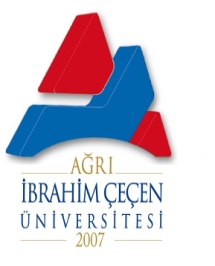 T.C.AĞRI İBRAHİM ÇEÇEN ÜNİVERSİTESİBİRİM GÖREV TANIMLARIT.C.AĞRI İBRAHİM ÇEÇEN ÜNİVERSİTESİBİRİM GÖREV TANIMLARIBİRİM:BİRİM:Öğrenci İşleri BirimiBAĞLI OLDUĞU BİRİM:BAĞLI OLDUĞU BİRİM:Eczacılık FakültesiGÖREVİN KISA TANIMI:GÖREVİN KISA TANIMI:Ağrı İbrahim Çeçen Üniversitesi birimleri tarafından belirlenen amaç, ilke ve talimatlara uygun olarak ;Kanun, yönetmelik, yönerge ve talimatlara uygun olarak, öğrencilere yönelik tüm faaliyetlerin etkenlik ve verimlilik ilkelerine uygun olarak yürütülmesi amacıyla çalışmaları planlamak, yönlendirmek, koordine etmek.GÖREV VE SORUMLULUKLARGÖREV VE SORUMLULUKLARGÖREV VE SORUMLULUKLARÖğrencilerin mazeretleriyle ilgili yazışmaları yapmakÖğrencinin bölümler ve dekanlıkla ilgili yazışmalarını takip etmek ve sonuçlandırmakBölümlerin eğitim-öğretim faaliyetleri kapsamında bulunan  diğer kurumlarla ilgili izin yazılarını yazmak ve sonuçlarını takip ederek ilgili bölümlere ulaştırmak.Eğitim öğretim yılı içerisinde öğrencilere; öğrenci belgesi, not durum belgesi dağıtılmasını sağlamak.Yönetim kurullarınca alınan kararları öğrencilere iletmek.Öğrencinin ders ekleme, çıkartma ve not düzeltme  başvurularıyla ilgili yönetim kurulu kararlarını bölümlere iletmek.Dekanlık tarafından verilen sertifikaları düzenlemek ve dağıtmakAçılan sertifika programlarının kayıtlarını tutmak, not çizelgelerini oluşturmakAfla ilgili dosyaları incelemek ve sonuçlandırmak.Fakülte sınav programının oluşturulmasıyla ilgili yazışmaları yapmak.Göreviyle ilgili evrak, eşya araç ve gereçleri korumak ve saklamak,Tasarruf ilkelerine uygun hareket etmek,Kullanmakta olduğu araç ve gereçleri her an hizmete hazır bir şekilde bulundurulmasını sağlamak,Bağlı olduğu süreç ile üst yönetici/yöneticileri tarafından verilen diğer işleri ve işlemleri yapmakÖğrenci İşleri Daire Başkanlığında iş akışını sağlamak. Kayıt koordinatörlüğü yapmak,  Üniversite Yönetim Kurulu ve Senato’da karar alınması gereken konularda gerekli çalışmaların yapılmasını sağlayarak Rektörlük Makamına sunmak,  YÖK tarafından belirlenen Anabilim/Bilim/Program/Zorunlu Hazırlık Sınıfı açma kriterlerine uygun dosyaların hazırlanması ve gerekli yazışmaların yapılmasını sağlamak.  2547 Sayılı Kanun’ un 42/b maddesi uyarınca birimler tarafından hazırlanan Üniversite Faaliyet Raporu’nu Rektörlük Makamına sunmak,  Rektörlük Makamına sunulacak evrakların hazırlanmasını sağlamak,  Öğrenci İşleri Daire Başkanlığı yazışmalarını ve yapılacak işleri takip etmek,  Öğrenci İşleri ve Eğitim Yürütme Kurulu (ÖYÜK) gündemi hazırlamak, toplantılara raportör olarak katılmak, alınan kararları yazmak ve ilgili birimlere iletilmesini sağlamak, Geri Bildirim Grubu üyeliğini yürütmek, Mezun olan öğrencilerin diploma ve Dilpoma Ekleri (DE) onaylamak, Bologna Eşgüdüm Komisyonu (BEK) üyeliğini yürütmek, Farabi Kurum Koordinatörlüğü iş/işlemlerini yürütmek, Tanıtım Komisyonu üyeliği görevini yürütmek,,.Öğrencilerin mazeretleriyle ilgili yazışmaları yapmakÖğrencinin bölümler ve dekanlıkla ilgili yazışmalarını takip etmek ve sonuçlandırmakBölümlerin eğitim-öğretim faaliyetleri kapsamında bulunan  diğer kurumlarla ilgili izin yazılarını yazmak ve sonuçlarını takip ederek ilgili bölümlere ulaştırmak.Eğitim öğretim yılı içerisinde öğrencilere; öğrenci belgesi, not durum belgesi dağıtılmasını sağlamak.Yönetim kurullarınca alınan kararları öğrencilere iletmek.Öğrencinin ders ekleme, çıkartma ve not düzeltme  başvurularıyla ilgili yönetim kurulu kararlarını bölümlere iletmek.Dekanlık tarafından verilen sertifikaları düzenlemek ve dağıtmakAçılan sertifika programlarının kayıtlarını tutmak, not çizelgelerini oluşturmakAfla ilgili dosyaları incelemek ve sonuçlandırmak.Fakülte sınav programının oluşturulmasıyla ilgili yazışmaları yapmak.Göreviyle ilgili evrak, eşya araç ve gereçleri korumak ve saklamak,Tasarruf ilkelerine uygun hareket etmek,Kullanmakta olduğu araç ve gereçleri her an hizmete hazır bir şekilde bulundurulmasını sağlamak,Bağlı olduğu süreç ile üst yönetici/yöneticileri tarafından verilen diğer işleri ve işlemleri yapmakÖğrenci İşleri Daire Başkanlığında iş akışını sağlamak. Kayıt koordinatörlüğü yapmak,  Üniversite Yönetim Kurulu ve Senato’da karar alınması gereken konularda gerekli çalışmaların yapılmasını sağlayarak Rektörlük Makamına sunmak,  YÖK tarafından belirlenen Anabilim/Bilim/Program/Zorunlu Hazırlık Sınıfı açma kriterlerine uygun dosyaların hazırlanması ve gerekli yazışmaların yapılmasını sağlamak.  2547 Sayılı Kanun’ un 42/b maddesi uyarınca birimler tarafından hazırlanan Üniversite Faaliyet Raporu’nu Rektörlük Makamına sunmak,  Rektörlük Makamına sunulacak evrakların hazırlanmasını sağlamak,  Öğrenci İşleri Daire Başkanlığı yazışmalarını ve yapılacak işleri takip etmek,  Öğrenci İşleri ve Eğitim Yürütme Kurulu (ÖYÜK) gündemi hazırlamak, toplantılara raportör olarak katılmak, alınan kararları yazmak ve ilgili birimlere iletilmesini sağlamak, Geri Bildirim Grubu üyeliğini yürütmek, Mezun olan öğrencilerin diploma ve Dilpoma Ekleri (DE) onaylamak, Bologna Eşgüdüm Komisyonu (BEK) üyeliğini yürütmek, Farabi Kurum Koordinatörlüğü iş/işlemlerini yürütmek, Tanıtım Komisyonu üyeliği görevini yürütmek,,.Öğrencilerin mazeretleriyle ilgili yazışmaları yapmakÖğrencinin bölümler ve dekanlıkla ilgili yazışmalarını takip etmek ve sonuçlandırmakBölümlerin eğitim-öğretim faaliyetleri kapsamında bulunan  diğer kurumlarla ilgili izin yazılarını yazmak ve sonuçlarını takip ederek ilgili bölümlere ulaştırmak.Eğitim öğretim yılı içerisinde öğrencilere; öğrenci belgesi, not durum belgesi dağıtılmasını sağlamak.Yönetim kurullarınca alınan kararları öğrencilere iletmek.Öğrencinin ders ekleme, çıkartma ve not düzeltme  başvurularıyla ilgili yönetim kurulu kararlarını bölümlere iletmek.Dekanlık tarafından verilen sertifikaları düzenlemek ve dağıtmakAçılan sertifika programlarının kayıtlarını tutmak, not çizelgelerini oluşturmakAfla ilgili dosyaları incelemek ve sonuçlandırmak.Fakülte sınav programının oluşturulmasıyla ilgili yazışmaları yapmak.Göreviyle ilgili evrak, eşya araç ve gereçleri korumak ve saklamak,Tasarruf ilkelerine uygun hareket etmek,Kullanmakta olduğu araç ve gereçleri her an hizmete hazır bir şekilde bulundurulmasını sağlamak,Bağlı olduğu süreç ile üst yönetici/yöneticileri tarafından verilen diğer işleri ve işlemleri yapmakÖğrenci İşleri Daire Başkanlığında iş akışını sağlamak. Kayıt koordinatörlüğü yapmak,  Üniversite Yönetim Kurulu ve Senato’da karar alınması gereken konularda gerekli çalışmaların yapılmasını sağlayarak Rektörlük Makamına sunmak,  YÖK tarafından belirlenen Anabilim/Bilim/Program/Zorunlu Hazırlık Sınıfı açma kriterlerine uygun dosyaların hazırlanması ve gerekli yazışmaların yapılmasını sağlamak.  2547 Sayılı Kanun’ un 42/b maddesi uyarınca birimler tarafından hazırlanan Üniversite Faaliyet Raporu’nu Rektörlük Makamına sunmak,  Rektörlük Makamına sunulacak evrakların hazırlanmasını sağlamak,  Öğrenci İşleri Daire Başkanlığı yazışmalarını ve yapılacak işleri takip etmek,  Öğrenci İşleri ve Eğitim Yürütme Kurulu (ÖYÜK) gündemi hazırlamak, toplantılara raportör olarak katılmak, alınan kararları yazmak ve ilgili birimlere iletilmesini sağlamak, Geri Bildirim Grubu üyeliğini yürütmek, Mezun olan öğrencilerin diploma ve Dilpoma Ekleri (DE) onaylamak, Bologna Eşgüdüm Komisyonu (BEK) üyeliğini yürütmek, Farabi Kurum Koordinatörlüğü iş/işlemlerini yürütmek, Tanıtım Komisyonu üyeliği görevini yürütmek,,.DİĞER BİRİMLERLE İLİŞKİSİ:DİĞER BİRİMLERLE İLİŞKİSİ:Öğrenci İşleri Daire Başkanlığı